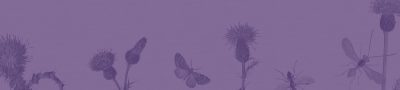 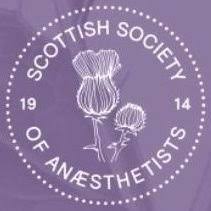 Programme: Thursday 28 April 2022					Programme: Friday 29 April 2022					08:30-09:25Registration, coffee and trade exhibition09:25-09:30Presidential WelcomeDr David RaySession 1The Old and the NewChair: Dr David Ray09:30-09:55Peri-operative Frailty - Managing Another EpidemicDr Paul Martin09:55-10:20Enhanced Recovery in ObstetricsDr Andy Clark10:20-10:30Q&A10:30- 11:00REFRESHMENTS and trade exhibitionSession 2The Bigger Picture Chair: Dr Paul Fettes11:00-11:25Green Theatre ProjectDr Ken Barker11:25-11:50Chronic Pain Research: Are We Making Progress?Prof Helen Galley11:50-12:15Surgery after COVID: CovidSurg-3 StudyDr Dmitri Nepogodiev12:15-12:30Q&A12:30-13:40LUNCH and trade exhibition13:10-13:40AGM – all SSA members welcomeSession 3*Pain and Regional AnaesthesiaChair: Dr Calum Grant13:40-14:05Surgery & Opioids – the UK National GuidelineDr Devjit Srivastava14:05-14:30Regional anaesthesia – Prep Rooms & Prep, Stop, BlockDr Nat Haslam14:30-14:40Q&A*Parallel Mentoring Taster Sessions 14:40-15:10REFRESHMENTS and trade exhibitionSession 4*Presentations, Reflections and DiversityChair: Dr Pavan Raju15:10-15:40Registrar Prize PresentationsTop 5 presentations15:40-16:10CULTURE and PEARLSDr Kathleen Ferguson16:10-16:15Q&A*Parallel Mentoring Taster Sessions16:15-16:45DRINKS receptionSession 5President’s Session16:45-17:45Installation of President & Presidential AddressDr John Donnelly19:30 Annual Dinner08.00Parkrun style 5K trail run 08:45-09:15Registration, coffee and trade09:15-09:20Presidential Welcome Dr John DonnellySession 1         TIVA and Monitoring                                                               Chair:Session 1         TIVA and Monitoring                                                               Chair:Session 1         TIVA and Monitoring                                                               Chair:09:20-09:45Standards of MonitoringDr Grant Rodney09:45-10:10Getting More From Processed EEGDr Mark Barley10:10-10:35TIVA for ChildrenDr Liz Allison10:35-10:50Q&A10:50-11:20REFRESHMENTS and trade exhibition (poster judging)REFRESHMENTS and trade exhibition (poster judging)Session 2*       College and Leadership                                                Chair:Session 2*       College and Leadership                                                Chair:Session 2*       College and Leadership                                                Chair:11:20-11:45Clinical Leadership by DesignDr Kate Arrow11.45-12:10College MattersDr Fiona Donald12:10-12:30Q&A*Parallel Mentoring Taster Sessions12:30-13:30LUNCH and trade exhibition (poster judging)Session 3*       Peri-operative Medicine                                               Chair: Session 3*       Peri-operative Medicine                                               Chair: Session 3*       Peri-operative Medicine                                               Chair: 13:30-13:55Managing Adults with Congenital Heart DiseaseDr Giuseppe Bozzetti13:55-14:20Peri-operative Anaemia ManagementDr Sonya McKinlay14:20-14:30Q&A*Parallel Mentoring Taster Sessions14:30-15:00REFRESHMENTS and trade exhibition (trainee rep election)REFRESHMENTS and trade exhibition (trainee rep election)Session 4         Misinformation and Congratulations                        Chair:Session 4         Misinformation and Congratulations                        Chair:Session 4         Misinformation and Congratulations                        Chair:15:00-15:25Is There a Horse in the Hospital? Misinformation in MedicineDr Joe Hawkins15:25-15:30Q&A15:30-15:40Presentation of PrizesDr John DonnellyCLOSE OF MEETINGCLOSE OF MEETINGCLOSE OF MEETING16:00 ishGuided mountain biking, GlentressDr Rachel Harvey